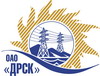 Открытое акционерное общество«Дальневосточная распределительная сетевая  компания»ПРОТОКОЛ ВЫБОРА ПОБЕДИТЕЛЯПРЕДМЕТ ЗАКУПКИ: право заключения Договора на выполнение работ «Капитальный ремонт ВЛ 110 кВ: Обор – Мухен с отпайкой на ПС Дурмин (С-35), Сидима – Золотая (С-37), Золотая – Сукпай (С-38)» для нужд филиала «Хабаровские электрические сети»  (закупка 1397 раздела 1.1.  ГКПЗ 2013 г. ОЗП ЭТП).Плановая стоимость: 8 962 000,0 руб. без НДС. Приказ о проведении закупки от 19.07.2013 № 309.ПРИСУТСТВОВАЛИ: постоянно действующая Закупочная комиссия 2-го уровня.ВОПРОСЫ ЗАСЕДАНИЯ ЗАКУПОЧНОЙ КОМИССИИ:О признании предложений соответствующими условиям закупки.О предварительной ранжировке предложений участников закупки. О проведении переторжки.Выбор победителя закупки.ВОПРОС 1 «О признании предложений соответствующими условиям закупки»РАССМАТРИВАЕМЫЕ ДОКУМЕНТЫ:Протокол процедуры вскрытия конвертов с заявками участников.Сводное заключение экспертов Челышевой Т.В. и  Голота М.Н.Предложения участников.ОТМЕТИЛИ:Предложения ОАО "ВСЭСС" г. Хабаровск, ООО «Энергострой» г. Хабаровск признаются удовлетворяющими по существу условиям закупки. Предлагается принять данные предложения к дальнейшему рассмотрению. ВОПРОС 2 «О предварительной ранжировке предложений участников закупки»РАССМАТРИВАЕМЫЕ ДОКУМЕНТЫ:Протокол процедуры вскрытия конвертов с заявками участников.Сводное заключение экспертов Челышевой Т.В. и  Голота М.Н.Предложения участников.ОТМЕТИЛИ:В соответствии с критериями и процедурами оценки, изложенными в документации о закупке, предлагается ранжировать предложения следующим образом:1 место: ОАО "ВСЭСС" г. Хабаровск с ценой 6 900 000,0  руб. без НДС (8 142 000,0 руб. НДС).  В цену включены все налоги и обязательные платежи, все скидки. Срок выполнения: с 01.10.2013 г.  по 30.12.2013 г. Условия оплаты: без аванса, текущие платежи выплачиваются в течение 30 (тридцати) дней следующих за месяцем в котором выполнены работы, после подписания справки о стоимости выполненных работ КС-3. Гарантия на своевременно и качественное выполнение работ, а также на устранение дефектов, возникших по вине Подрядчика, составляет  24 месяца со дня подписания акта сдачи-приемки. Гарантия на оборудование и материалы, поставляемые Подрядчиком не менее 24 месяца. Предложение имеет статус оферты и действует до  06.10.2013 г.2 место: ООО «Энергострой» г. Хабаровск с ценой  6 950 000,0  руб. без НДС (8 201 000,0  руб. с  НДС). В цену включены все налоги и обязательные платежи, все скидки. Срок выполнения: с 01.10.2013 г.  по 31.12.2013 г. Условия оплаты: без аванса, текущие платежи выплачиваются в течение 30 (тридцати) дней следующих за месяцем в котором выполнены работы, после подписания справки о стоимости выполненных работ КС-3. Гарантия на своевременно и качественное выполнение работ, а также на устранение дефектов, возникших по вине Подрядчика, составляет  26 месяца со дня подписания акта сдачи-приемки. Гарантия на оборудование и материалы, поставляемые Подрядчиком не менее 36 месяца. Предложение имеет статус оферты и действует до  08.10.2013 г.ВОПРОС 3 «О проведении переторжки»ОТМЕТИЛИ:Учитывая результаты экспертизы предложений Участников закупки, Закупочная комиссия полагает не целесообразным проведение переторжки (экономический эффект составил 23 %).ВОПРОС 4 «Выбор победителя закупки»ОТМЕТИЛИ:На основании вышеприведенной ранжировки предложений Участников закупки предлагается признать Победителем Участника занявшего первое место.РЕШИЛИ:Признать предложения ОАО "ВСЭСС" г. Хабаровск, ООО «Энергострой» г. Хабаровск соответствующими условиям закупки. Утвердить ранжировку предложений участников закупки1 место ОАО "ВСЭСС" г. Хабаровск2 место ООО «Энергострой» г. ХабаровскНе проводить переторжку.Признать Победителем закупки - ОАО "ВСЭСС" г. Хабаровск с ценой 6 900 000,0  руб. без НДС (8 142 000,0 руб. НДС).  В цену включены все налоги и обязательные платежи, все скидки. Срок выполнения: с 01.10.2013 г.  по 30.12.2013 г. Условия оплаты: без аванса, текущие платежи выплачиваются в течение 30 (тридцати) дней следующих за месяцем в котором выполнены работы, после подписания справки о стоимости выполненных работ КС-3. Гарантия на своевременно и качественное выполнение работ, а также на устранение дефектов, возникших по вине Подрядчика, составляет  24 месяца со дня подписания акта сдачи-приемки. Гарантия на оборудование и материалы, поставляемые Подрядчиком не менее 24 месяца. Предложение имеет статус оферты и действует до  06.10.2013 г.Ответственный секретарь Закупочной комиссии 2 уровня                               Т.В.ЧелышеваТехнический секретарь Закупочной комиссии 2 уровня                                    О.В.Чувашова            №  402/УР-ВПг. Благовещенск21 августа 2013 г.